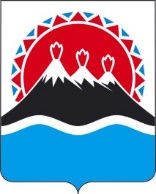 РЕГИОНАЛЬНАЯ СЛУЖБА ПО ТАРИФАМ И ЦЕНАМ КАМЧАТСКОГО КРАЯПОСТАНОВЛЕНИЕ                   г. Петропавловск-КамчатскийВ соответствии с Федеральным законом от 07.12.2011 № 416-ФЗ «О водо-снабжении и водоотведении», постановлением Правительства Российской Федерации от 13.05.2013 № 406 «О государственном регулировании тарифов в сфере водоснабжения и водоотведения», приказом ФСТ России от 27.12.2013 
№ 1746-э «Об утверждении Методических указаний по расчету регулируемых тарифов в сфере водоснабжения и водоотведения», Законом Камчатского края от 26.11.2021 № 5 «О краевом бюджете на 2022 год и на плановый период 2023 и 2024 годов», постановлением Правительства Камчатского края от 19.12.2008 № 424-П «Об утверждении Положения о Региональной службе по тарифам и ценам Камчатского края», протоколом Правления Региональной службы по тарифам и ценам Камчатского края от ХХ.12.2021 № ХХПОСТАНОВЛЯЮ:1. Внести в приложения 5, 6 к постановлению Региональной службы по тарифам и ценам Камчатского края от 27.11.2018 № 287 «Об утверждении тарифов на питьевую воду (питьевое водоснабжение) и водоотведение МУП «Горсети» потребителям городского округа «посёлок Палана» на 2019-2023 годы» изменения, изложив их в редакции согласно приложениям 1, 2 к настоящему постановлению.2. Настоящее постановление вступает в силу через десять дней после дня его официального опубликования.Приложение 1к постановлению Региональной службыпо тарифам и ценам Камчатского края от ХХ.12.2021 № ХХ«Приложение 5к постановлению Региональной службы по тарифам и ценам Камчатского края 27.11.2018 № 287Тарифы на питьевую воду (питьевое водоснабжение) МУП «Горсети» потребителям в городском округе «посёлок Палана» 	1. Экономически обоснованные тарифы для потребителей Льготные тарифы для населения и исполнителей коммунальных услуг для населения (с НДС)».Приложение 2к постановлению Региональной службы по тарифам и ценам Камчатского края от ХХ.12.2021 № ХХ«Приложение 6к постановлению Региональной службыпо тарифам и ценам Камчатского края 27.11.2018 № 287Тарифы на водоотведение МУП «Горсети» потребителям в городском округе «посёлок Палана» 1. Экономически обоснованные тарифы для потребителей Льготные тарифы для населения и исполнителей коммунальных услуг для населения (с НДС)».[Дата регистрации]№[Номер документа]О внесении изменений в постановление Региональной службы по тарифам и ценам Камчатского края от 27.11.2018 
№ 287 «Об утверждении тарифов на питьевую воду (питьевое водоснабжение) и водоотведение МУП «Горсети» потребителям городского округа «посёлок Палана» на 2019-2023 годы»Временно исполняющий обязанности руководителя[горизонтальный штамп подписи 1]В.А. Губинский№ п/пГод (период) Тарифы на питьевую воду (питьевое водоснабжение), руб./куб.мТарифы на питьевую воду (питьевое водоснабжение), руб./куб.м№ п/пГод (период) без НДСс НДС1.01.01.2019-30.06.201980,9997,191.01.07.2019-31.12.201984,62101,542.01.01.2020-30.06.202084,62101,542.01.07.2020-31.12.202089,21107,053.01.01.2021-30.06.202189,21107,053.01.07.2021-31.12.202197,80117,364.01.01.2022-30.06.202297,80117,364.01.07.2022-31.12.2022110,75132,905.01.01.2023-30.06.2023110,75132,905.01.07.2023-31.12.2023124,97149,96№ п/пГод (период) Тарифы на питьевую воду (питьевое водоснабжение), руб./куб.м1.01.01.2019-30.06.201990,001.01.07.2019-31.12.201990,002.01.01.2020-30.06.202090,002.01.07.2020-31.12.202090,003.01.01.2021-30.06.202190,003.01.07.2021-31.12.202190,004.01.01.2022-30.06.202290,004.01.07.2022-31.12.202290,00№ п/пГод (период) Тарифы на водоотведение, руб./куб.мТарифы на водоотведение, руб./куб.м№ п/пГод (период) без НДСс НДС1.01.01.2019-30.06.2019114,82137,781.01.07.2019-31.12.2019119,40143,282.01.01.2020-30.06.2020119,40143,282.01.07.2020-31.12.2020126,85152,223.01.01.2021-30.06.2021126,85152,223.01.07.2021-31.12.2021138,24165,894.01.01.2022-30.06.2022138,24165,894.01.07.2022-31.12.2022152,39182,875.01.01.2023-30.06.2023152,39182,875.01.07.2023-31.12.2023168,37202,04№ п/пГод (период) Тарифы на водоотведение, руб./куб.м1.01.01.2019-30.06.2019100,001.01.07.2019-31.12.2019100,002.01.01.2020-30.06.2020100,002.01.07.2020-31.12.2020100,003.01.01.2021-30.06.2021100,003.01.07.2021-31.12.2021100,004.01.01.2022-30.06.2022100,004.01.07.2022-31.12.2022100,00